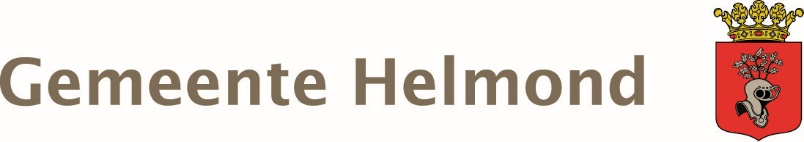 Stichting Helmond Sport Postbus 4955700 AL HelmondHelmond, 29 juni 2021, verzonden 21 juli 2021	Zaaknummer: 50612582	Telefoon: 14-0492Onderwerp: Steunbijdrage Helmond Sport	Uw kenmerk:			Uw brief d.d.:Geachte bestuur,Op 31 oktober 2017 heeft de gemeenteraad van Helmond ingestemd met de verdere ontwikkeling van Sport- en BeleefCampus De Braak (SBC De Braak). Met betrekking tot Stichting Helmond Sport is toen overeengekomen dat er een investeringsbijdrage betaald zou worden van € 1,5 mio, waardoor een aanvangshuurprijs van € 265.000,- overeengekomen kon worden.Nadat de raad op 1 december 2020 heeft ingestemd met een bijstelling van de kaders zijn er een aantal aanvullende afspraken met uw stichting gemaakt die een steunelement in zich dragen. Overeengekomen is dat er een investeringsbijdrage van € 400.000,- in plaats van 
€ 1.500.000,- zal worden betaald (derhalve € 1.100.000 minder dan oorspronkelijk overeengekomen), maar de aanvangshuurprijs ongewijzigd blijft. Hieruit volgt een mogelijk steunelement dat op basis van de huidige gegevens berekend is op € 46.000 (1,1/1,5 * 
€ 62.500 (omzetting investeringsbijdrage naar jaarlijkse bijdrage)). Daarbij is een huurkorting overeengekomen van € 30.000,- voor de eerste 5 jaar van de huur voor het stadion en een huurkorting van € 10.000,- per jaar voor de eerste drie jaar in verband met de huur van het supportershome.Op basis van deze berekeningen wordt derhalve uitgegaan van een steunelement ten aanzien van de huurlasten van € 86.000,- op jaarbasis.Wij zijn van oordeel dat deze steun rechtmatig kan worden verleend nu deze voldoet aan de algemene voorwaarden gesteld in hoofdstuk I en II in de Algemene Groepsvrijstellingsverordening, Verordening (EU) Nr. 651/2014 van de Commissie van 17 juni 2014 waarbij bepaalde categorieën steun op grond van de artikelen 107 en 108 van het Verdrag met de interne markt verenigbaar worden verklaard (PbEU2014, L 187), en in het bijzonder aan de voorwaarden van artikel 55 van deze Verordening. De voorwaarden uit artikel 55 Algemene Groepsvrijstellingsverordening zijn als verplichting aan u opgelegd.De steunbijdrage wordt aan uw stichting verleend onder de voorwaarde dat er tegen uw Stichting geen bevel tot terugvordering uitstaat ingevolge een eerder besluit van de Europese Commissie waarbij de steun onrechtmatig en onverenigbaar met de interne markt is verklaard en onder de voorwaarde dat u niet in financiële moeilijkheden verkeerd zoals bedoeld in artikel 2.18 Algemene Groepsvrijstellingsverordening. Om de Algemene Groepsvrijstellingsverordening toe te kunnen passen moet de steun een stimulerend effect hebben. Wij hebben geconcludeerd dat de huurbijdrage een stimulerend effect heeft, omdat de activiteiten waarvoor uw stichting de steun heeft verzocht en verkrijgt niet zijn gestart vóór de datum van deze aanvraag en vastlegging van de afspraken.In verband met de transparantieverplichting zullen wij dit besluit publiceren op internet en binnen 20 werkdagen na besluitvorming over en ondertekening van de afspraken ter kennis brengen aan de Europese Commissie.Met vriendelijke groet, 
burgemeester en wethouders van Helmondmevrouw P.J.M.G. Blanksma-van den Heuvel                       de heer ing. H.J. de Ruiter
de burgemeester                                                                    de secretaris 